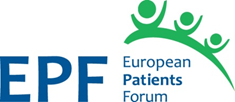 EPF Working Group on Universal Access to HealthcareApplication FormTo participate, please send this completed application form by e-mail to katie.gallagher@eu-patient.eu by 10 April 2018. First and last NameOrganisationPosition within the organisationCountryWhat is your motivation for wishing to join this working group?What is your expertise and experience with regards to access to healthcare? Do you have expertise and experience of European level or National level work on this topic? (Please explain and give some examples in a couple of lines)Are you able to commit to two face-to-face or virtual meetings per year, ad-hoc web meetings and regular exchange and input via e-mail? (Meeting dates will be decided by the group via a doodle poll)Would you be interested in taking responsibility for leading and/or reporting on a specific area of access (contained in the EPF Roadmap to achieving universal health coverage for all)?  If so, on what?Any other relevant experience or knowledge in relation to this topic